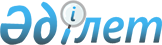 Об утверждении Правил составления, оформления и рассмотрения заявки на промышленный образец, внесения сведений в государственный реестр промышленных образцов Республики Казахстан, а также выдачи охранного документа
					
			Утративший силу
			
			
		
					Приказ Министра юстиции Республики Казахстан от 24 февраля 2012 года № 91. Зарегистрирован в Министерстве юстиции Республики Казахстан 4 апреля 2012 года № 7518. Утратил силу приказом и.о. Министра юстиции Республики Казахстан от 25 августа 2018 года № 1302.
      Сноска. Утратил силу приказом и.о. Министра юстиции РК от 25.08.2018 № 1302 (вводится в действие по истечении десяти календарных дней после дня его первого официального опубликования).

      Сноска. В заголовок внесено изменение на казахском языке, текст на русском языке не изменяется приказом Министра юстиции РК от 13.03.2018 № 387 (вводится в действие по истечении десяти календарных дней после дня его первого официального опубликования).
      В соответствии с пунктом 4 статьи 19 Закона Республики Казахстан от 16 июля 1999 года "Патентный Закон Республики Казахстан", ПРИКАЗЫВАЮ:
      1. Утвердить прилагаемые Правила составления, оформления и рассмотрения заявки на промышленный образец, внесения сведений в государственный реестр промышленных образцов Республики Казахстан, а также выдачи охранного документа.
      Сноска. В пункт 1 внесено изменение на казахском языке, текст на русском языке не изменяется приказом Министра юстиции РК от 13.03.2018 № 387 (вводится в действие по истечении десяти календарных дней после дня его первого официального опубликования).


      2. Признать утратившим силу приказ и.о. Министра юстиции Республики Казахстан от 6 августа 2009 года № 101 "Об утверждении Инструкции по составлению, оформлению и рассмотрению заявки на выдачу патента на промышленные образцы" (зарегистрированный в Реестре государственной регистрации нормативных правовых актов за № 5772, опубликованный в Собрании актов центральных исполнительных и иных центральных государственных органов Республики Казахстан, 2009 год, № 11).
      3. Комитету по правам интеллектуальной собственности Министерства юстиции Республики Казахстан в установленном законодательством порядке обеспечить государственную регистрацию настоящего приказа и его официальное опубликование.
      4. Контроль за исполнением настоящего приказа возложить на курирующего заместителя Министра юстиции Республики Казахстан.
      5. Настоящий приказ вводится в действие по истечении десяти календарных дней после дня его первого официального опубликования. Правила
составления, оформления и рассмотрения заявки на
промышленный образец, внесения сведений в государственный
реестр промышленных образцов Республики Казахстан, а также
выдачи охранного документа
      Сноска. Правила в редакции приказа Министра юстиции РК от 30.06.2015 № 362 (вводится в действие по истечении десяти календарных дней после дня его первого официального опубликования).  1. Общее положение
      1. Настоящие Правила составления, оформления и рассмотрения заявки на промышленный образец, внесения сведений в Государственный реестр промышленных образцов Республики Казахстан, а также выдачи охранного документа (далее - Правила) разработаны в соответствии с пунктом 4 статьи 19 "Патентного закона Республики Казахстан" Закона Республики Казахстан (далее – Закон) и определяют порядок составления, оформления и рассмотрения заявки на промышленный образец, внесения сведений в государственный реестр промышленных образцов Республики Казахстан (далее – Государственный реестр), а также выдачи охранного документа.
      2. В настоящих Правилах используются следующие понятия и термины:
      1) Всемирная организация интеллектуальной собственности - международная организация в области охраны интеллектуальной собственности (далее – ВОИС);
      2) бюллетень – официальный бюллетень "Промышленная собственность Республики Казахстан" (далее – Бюллетень);
      3) конвенционная заявка – заявка, поданная в соответствии с Парижской конвенцией по охране промышленной собственности от 20 марта 1883 года;
      4) Международные коды ИНИД – цифровые коды для идентификации библиографических данных, относящихся к промышленным образцам (далее – ИНИД);
      5) заявка – заявка на выдачу патента на промышленный образец (далее - заявка);
      6) Международная классификация промышленных образцов – классификация промышленных образцов, принятая Локарнским Соглашением от 8 октября 1968 года (далее – МКПО);
      7) Парижская конвенция – Парижская конвенция по охране промышленной собственности от 20 марта 1883 года с последующими изменениями и дополнениями (далее – Парижская конвенция);
      8) экспертная организация – организация, подведомственная уполномоченному органу, осуществляющая деятельность в сферах, отнесенных к государственной монополии (оказание услуг в области охраны изобретений, полезных моделей, промышленных образцов);
      9) уполномоченный орган – Министерство юстиции Республики Казахстан. 2. Порядок составления и оформления заявки на
промышленный образец
      3. Заявка подается лицом, обладающим правом на получение патента на промышленный образец (далее - Заявитель):
      1) автором (авторами) промышленного образца;
      2) работодателем, если промышленный образец является служебным;
      3) правопреемником, в том числе лицом, получившим соответствующее право в порядке уступки;
      4) совместно лицами, предусмотренным настоящим пунктом, при условии согласия между ними.
      Право на подачу заявки и получение патента на служебный промышленный образец принадлежит работодателю, если иное не предусмотрено в договоре между ним и работником.
      Право на подачу заявки и получение патента на промышленный образец, созданный автором и не связанный с выполнением им своих служебных обязанностей или полученным от работодателя конкретным заданием, а также не связанный с использованием информации, материальных, технических и иных средств работодателя, принадлежит автору, если иное не предусмотрено договором между автором и работодателем.
      Подтверждения права на подачу заявки каким-либо документом не требуется.
      4. Подача заявки осуществляется заявителем самостоятельно или через патентного поверенного, или через иного представителя с предоставлением доверенности.
      Полномочия патентного поверенного или иного представителя удостоверяются доверенностью, выданной заявителем, патентообладателем.
      5. Заявка содержит:
      1) заявление о выдаче патента Республики Казахстан на промышленный образец (далее - заявление) (в 3 экземплярах) по форме, согласно приложению к настоящим Правилам;
      2) комплект пригодных для репродуцирования изображений изделия (изделий) или макета, дающих полное детальное представление о заявляемом образце (образцах) (общего вида - 8 экземпляров, дополнительных видов - в 4 экземплярах);
      3) описание промышленного образца, включающее перечень его существенных признаков (в 2 экземплярах);
      4) доверенность, в случае ведения делопроизводства через представителя;
      5) документ, подтверждающий оплату подачи заявки в размерах, в соответствии с приказом Министра юстиции Республики Казахстан от 18 декабря 2014 года № 368 "Об утверждении цен на работы и услуги, реализуемые республиканским государственным предприятием на праве хозяйственного ведения "Национальный институт интеллектуальной собственности" (зарегистрирован в Реестре государственной регистрации нормативных правовых актов № 10045), подтверждающий основания для уменьшения ее размера, которые представляются вместе с заявкой или в течение двух месяцев с даты поступления заявки.
      При условии соответствующей оплаты срок продлевается, но не более чем на два месяца.
      При непредставлении документов об оплате в течение установленного срока, заявка признается неподанной.
      Заявка на объемный промышленный образец представляется с содержанием изображения общего вида изделия в ракурсе 3/4 спереди, виды слева, справа, сзади, сверху, снизу.
      Изображения обеспечивают исчерпывающее представление всего решения внешнего вида изделия.
      Для изделий швейной промышленности достаточны виды спереди и сзади (на манекене).
      Для плоскостного промышленного образца представляют вид в плане. Плоскостные промышленные образцы текстильных изделий на изображении представляются с повторяющимся раппортом.
      Художественно–конструкторское решение набора (комплект) изделий представляется с изображением общего вида всего набора (комплекта) в целом, позволяющим рассмотреть форму каждого из изделий, входящих в набор. Каждое изделие, входящее в набор, дополнительно представляется на отдельных изображениях во всех видах.
      Для характеристики художественно-конструкторских решений комплектов или наборов изделий помимо признаков, используемых для характеристики художественно-конструкторских решений соответствующих изделий, используются признаки, отражающие:
      характер взаимодействия частей;
      соподчиненность элементов;
      пропорциональный строй исходных элементов и изделий, которые созданы на основе использования этих элементов, так и всего комплекта или набора в целом.
      Художественно–конструкторское решение набора (комплект) изделий, при отсутствии представления на одном изображении общего вида в полном составе, представляются фрагменты набора на отдельных изображениях.
      6. К заявке прилагаются при наличии:
      1) копия первой заявки (при наличии нескольких заявок, прилагаются копии всех заявок), ранее поданной в государстве-участнике Парижской Конвенции с испрашиванием конвенционного приоритета и представляется не позднее шести месяцев с даты поступления конвенционной заявки в экспертную организацию.
      В случае подачи конвенционной заявки другим заявителем прилагается разрешение заявителя первой заявки на использование права приоритета.
      Просьба об установлении конвенционного приоритета представляется при подаче заявки или в течение двух месяцев с даты поступления заявки в экспертную организацию.
      2) документ, удостоверяющий дату и место публичного раскрытия информации, относящийся к промышленному образцу.
      7. Заявление заполняется следующим образом:
      1) заявление представляется при подаче заявки и представляется, согласно подпункту 1 пункта 5 настоящих Правил.
      Сведения, не размещающиеся полностью в соответствующих графах, приводятся по той же форме на дополнительном листе с указанием в соответствующей графе заявления: "смотреть Приложение к заявлению" (в соответствующей клетке графы "Перечень прилагаемых документов" проставляется знак "Х");
      2) графы заявления под кодами 21, 22, предназначены для заполнения экспертной организацией после поступления заявки, и заявителем не заполняются;
      3) в графе под кодом 71, содержащей просьбу о выдаче патента на промышленный образец, после слов "на имя заявителя (заявителей)" приводятся сведения о заявителе (заявителях), на имя которого (которых) испрашивается патент: фамилия, имя и отчество (при его наличии) (далее - ФИО) физического лица, или полное официальное наименование юридического лица, согласно документу об официальной регистрации, а также сведения о местонахождении, включая официальное наименование страны и полный почтовый адрес. Иностранные имена и названия юридических лиц указываются также и в транслитерации на казахском или русском языке. Сведения о местожительстве заявителей, являющихся авторами промышленного образца, приводятся в графе рядом с графой под кодом 72 на второй странице заявления.
      Для иностранных юридических или физических лиц, находящихся или проживающих за пределами Республики Казахстан, на имя которых испрашивается патент на промышленный образец, указывается код страны по стандарту ВОИС SТ.3 (при наличии).
      Если заявителей несколько, указанные сведения приводятся для каждого из них;
      4) графа, содержащая установление приоритета, заполняется при испрашивании приоритета более раннего, чем дата подачи заявки в экспертную организацию. В этом случае простановкой знака "X" в соответствующих клетках отмечаются основания для испрашивания приоритета и указываются номер заявки, на основании которой испрашивается приоритет, и дата испрашиваемого приоритета (дата подачи заявки или дополнительных материалов к ней).
      Если приоритет испрашивается на основании нескольких заявок, указываются номера всех заявок и даты испрашиваемого приоритета. При испрашивании конвенционного приоритета указывается код страны подачи первой заявки по стандарту ВОИС SТ.3 (при наличии);
      5) в графе под кодом 54 приводится название заявляемого промышленного образца (вариантов промышленного образца), которое совпадает с названием, приводимым в описании промышленного образца;
      6) в графе под кодом 98, приводятся полный почтовый адрес на территории Республики Казахстан и имя или наименование адресата, которые должны удовлетворять обычным требованиям быстрой почтовой доставки. В качестве адреса для переписки указывается адрес местожительства заявителя (одного из заявителей) - физического лица, проживающего в Республике Казахстан, или адрес местонахождения в Республике Казахстан заявителя - юридического лица, либо адрес местонахождения представителя заявителя (заявителей), том числе патентном поверенном (патентных поверенных) или иной адрес на территории Республики Казахстан;
      7) в графе под кодом 74 приводятся сведения о представителе заявителя (заявителей), в том числе патентном поверенном (патентных поверенных). В случае назначения патентного поверенного до подачи заявки указываются его ФИО, регистрационный номер в уполномоченном органе, адрес местожительства, номер телефона, факса (при наличии). В случае назначенного представителя указываются ФИО для физического лица и официальное наименование для юридического лица, адрес местожительства в Республике Казахстан, номер телефона, факса и адрес электронной почты (e-mail) (при наличии);
      8) графа "Перечень прилагаемых документов", заполняется путем простановки знака "X" в соответствующих клетках и указания количества экземпляров и листов в каждом экземпляре прилагаемых документов. Для прилагаемых документов, вид которых не предусмотрен формой заявления ("другой документ"), указывается конкретно их назначение;
      9) в графе под кодом 72 приводятся сведения об авторе (авторах), ФИО, а в графе под кодом 97 - полный почтовый адрес местожительства, для иностранцев указывается только код страны по стандарту ВОИС SТ.3 (при наличии);
      10) в графе, расположенной под кодом 72, приводится подпись автора и дата в том случае, когда автор является заявителем.
      В случае смерти автора до подачи заявки проставляется подпись наследника и дата. Представление официальных документов, подтверждающих право на наследство, на стадии подачи заявки не требуется;
      11) графа, расположенная непосредственно под графой, имеющей код 72, заполняется только тогда, когда автор (авторы) просит (просят) не упоминать его (их) в качестве такового (таковых) при публикации сведений о выдаче патента.
      В этом случае приводятся ФИО каждого из авторов, не пожелавших быть упомянутыми при публикации, и их подписи;
      12) заполнение последней графы "Подпись" обязательно в тех случаях, когда заявителем указано лицо, не являющееся автором. От имени юридического лица заявление подписывается руководителем организации или иным лицом, уполномоченным учредительными документами юридического лица, с указанием его должности, подпись скрепляется печатью этого юридического лица. Если заявителей несколько, заявление подписывает каждый из заявителей.
      При подаче заявки через патентного поверенного заявление подписывает патентный поверенный. Подписи расшифровываются с указанием ФИО подписывающего лица;
      13) каждый дополнительный лист (приложения к заявлению), на котором представлены те или иные сведения, относящиеся к заявлению, подписывается в порядке, предусмотренными подпунктами 8), 9), 10), 11) и 12) настоящего пункта;
      14) заявление и приложения к нему предоставляются без исправлений. В случае наличия указанных недостатков запрашивается правильно оформленное заявление или приложение к нему.
      8. В качестве промышленного образца охраняется художественно-конструкторское решение изделия промышленного или кустарно-ремесленного производства, определяющее его внешний вид.
      Под изделием понимается любое изделие промышленного или кустарно-ремесленного производства, составные изделия, самостоятельные компоненты для сборки в составные изделия, упаковки, этикетки, эмблемы, шрифты, наборы (комплекты) совместно используемых изделий, дизайн интерьеров.
      К самостоятельным частям изделий относятся их функционально самостоятельные части, видимые в процессе эксплуатации изделия.
      Компонентом для сборки в составное изделие является функционально самостоятельная часть составного изделия, предназначенная для его сборки, демонтируемая без нарушения ее целостности и повторно использована для сборки составного изделия.
      К составным изделиям относятся изделия, состоящие из компонентов, предназначенных для сборки составного изделия.
      К комплектам относятся группы изделий, имеющих общее назначение и комплексное использование.
      Промышленные образцы могут быть объемными или плоскостными.
      Объемные промышленные образцы представляют собой композицию с трехмерной структурой. Плоскостные промышленные образцы представляют собой композицию с двухмерной структурой.
      Художественно-конструкторское решение изделия характеризуется совокупностью существенных признаков, определяющих эстетические и/или эргономические особенности внешнего вида изделия.
      9. Не признаются промышленными образцами решения, указанные в пункте 2 статьи 8 Закона.
      К решениям, способным ввести в заблуждение относятся решения, воспроизводящие или включающие элементы, тождественные или производящие общее впечатление, которое приведет к смешению:
      с государственными гербами, флагами и другими государственными символами и знаками;
      с сокращенными или полными наименованиями международных и межправительственных организаций, с их гербами, флагами, символами и знаками;
      с официальными контрольными, гарантийными или пробирными клеймами, печатями, наградами и другими знаками отличия.
      Элементы включаются в решение внешнего вида изделия при согласии соответствующего компетентного органа;
      с элементами, государственная регистрация которых в Республике Казахстан в качестве товарных знаков не допускается в соответствии с международным договором, поскольку элементы охраняются в одном из государств-участников международного договора в качестве обозначения, позволяющего идентифицировать изделия как происходящие с его территории (производимые в границах географического объекта этого государства) и имеющие особое качество, репутацию или другие характеристики, которые определяются их происхождением, если промышленный образец предназначен для упаковки, маркировки изделий, не происходящих с территории данного географического объекта;
      с официальными наименованиями или изображениями особо ценных объектов культурного наследия народов Республики Казахстан, либо объектов всемирного культурного или природного наследия, изображениями культурных ценностей, если патент испрашивается на имя лиц, не являющихся их собственниками, без согласия собственников или лиц, уполномоченных собственниками на регистрацию таких решений в качестве промышленных образцов;
      с известными на дату подачи заявки товарными знаками других лиц, охраняемыми в Республике Казахстан, в том числе в соответствии с международным договором Республики Казахстан, в отношении однородных изделию товаров;
      с товарными знаками других лиц, признанными в соответствии с Законом Республики Казахстан "О товарных знаках, знаках обслуживания и наименованиях мест происхождения товаров" порядке общеизвестными в Республике Казахстан товарными знаками в отношении однородных изделию товаров;
      с известными именами, псевдонимами или производными от них обозначениями, с портретами или с факсимиле известных в Республике Казахстан на дату подачи заявки лиц, без согласия этих лиц или их наследников.
      10. Заявка относится к одному промышленному образцу или группе промышленных образцов, связанных между собой настолько, что они образуют единый творческий замысел (требования единства промышленного образца).
      Единство промышленного образца признается соблюденным, если:
      на изображениях изделия и в перечне существенных признаков промышленного образца представлен один промышленный образец, являющийся художественно-конструкторским решением одного изделия, в том числе, целого изделия, его самостоятельной части, набора (комплекта) из группы совместно используемых изделий;
      на изображениях изделия и в перечне существенных признаков промышленного образца представлена группа промышленных образцов, образующих единый творческий замысел и представляющих собой художественно-конструкторские решения одного и того же изделия, относящиеся к одному подклассу МКПО, одно из которых определяет внешний вид изделия в целом, а другое (другие) - внешний вид видимой в процессе эксплуатации изделия его самостоятельной части (частей);
      на изображениях изделия и в перечне существенных признаков промышленного образца представлена группа промышленных образцов, образующих единый творческий замысел и представляющих собой художественно-конструкторские решения, определяющие внешний вид одного и того же изделия в целом и относящиеся к одному классу МКПО, при этом каждое из решений определяет свой вариант внешнего вида изделия, а основные эстетические и (или) эргономические особенности внешнего вида изделия, обусловленные решениями - вариантами, совпадают (варианты).
      11. Каждый вариант заявляемого промышленного образца представляется отдельным набором изображений во всех видах.
      12. Изделия, которые закрываются, складываются, трансформируются, дополнительно представляются изображениями этих изделий в закрытом и (или) открытом виде.
      13. Фотография художественно-конструкторского решения изделий одежды представляется с объемным изображением на манекене, а обуви, головных уборов, кожгалантерейных изделий представляется в виде отдельных фотографий натуральных образцов изделий.
      На дополнительных фотографиях художественно-конструкторские решения изделий одежды и обуви представляются на демонстраторах, возрастная группа и антропометрические данные которых (размер, рост, полнота) соответствуют требованиям, положенным в основу разработки изделия.
      В целях более полной информации об особенностях кроя, линии, конструкции, рисунка элементов отделки представляется фотография изделия. Если фотография не представлена, то представляется эскиз-зарисовка в таком цвете, который позволяет выявить особенности заявляемого художественно-конструкторского решения.
      14. Когда цветографическая (художественно-колористическое) решение является одним из существенных признаков изделия, все необходимые изображения представляются в цвете.
      Изображения изделий представляются четкими, ясными, неусловными, представленными на нейтральном фоне, без посторонних предметов, и позволяет без дополнительных разъяснений идентифицировать элементы (признаки) внешнего вида изделия как на освещенных, так и на теневых его сторонах.
      15. Изображения в виде фотографий выполняются размером 18х24 сантиметров (далее – см.), другие изображения – в формате А4.
      Для небольших по габаритам изделий или макетов допускается представление фотографий размером 13х18 см. или 9х12 см.
      На оборотной стороне каждого экземпляра фотографий общего вида последовательно указываются:
      номер фотографии;
      название промышленного образца;
      подписи авторов с расшифровкой;
      наименование заявителя.
      На оборотной стороне фотографий дополнительных видов последовательно указываются:
      номер фотографии с пояснением "вид сбоку", "вид спереди" и тому подобное;
      название промышленного образца.
      На оборотной стороне фотографии прототипа указываются номер фотографии, название изделия, пояснение - прототип.
      Фотографии нумеруются - общий вид, другие виды, цветная фотография, фотография прототипа. Фотографии одного вида представляются под одним номером.
      16. Описание раскрывает в словесной форме элементы (признаки) внешнего вида изделия, представленного на изображениях.
      Описание начинается с названия промышленного образца. Перед названием указывается индекс рубрики действующей редакции МКПО, к которой относится промышленный образец.
      Описание содержит следующие разделы:
      1) назначение и область применения промышленного образца;
      2) аналоги промышленного образца;
      3) сущность промышленного образца;
      4) перечень существенных признаков промышленного образца.
      Если заявлена группа промышленных образцов, разделы описания должны содержать соответствующую информацию в отношении каждого промышленного образца группы.
      В описании указывается перечень изображений промышленного образца, содержащий перечисление фотографий, рисунков, а также чертежи и другие иллюстрированные материалы в соответствии с их нумерацией и приводится краткое указание изображения на каждом из них.
      17. Название промышленного образца является кратким и точным.
      Название промышленного образца характеризует его назначение и излагается в единственном числе, кроме названий, не употребляемых в единственном числе.
      Название промышленного образца нового или малоизвестного назначения содержит указание на область его применения. Название промышленного образца рекомендуется формулировать в терминах МКПО.
      Название промышленного образца, относящегося к набору, комплекту изделий, начинается со слова "набор", "комплект".
      Название группы промышленных образцов, относящихся к одному изделию, содержит название изделия, дополненное указанием в скобках слова "варианты" и количеством вариантов.
      Если заявлена группа промышленных образцов, относящихся к изделию и его части, причем изделие и (или) его часть представлены вариантами, название должно содержать названия изделия в целом, дополненное указанием в скобках слова "варианты" и количеством вариантов, с указанием в скобках (изделие в целом) и название его части, дополненное указанием в скобках слова "варианты" и количеством вариантов, с указанием в скобках (самостоятельная часть изделия).
      Название промышленного образца содержит специальное наименование или имя собственное, если при этом не нарушается права третьих лиц на охраняемые в Республике Казахстан товарные знаки.
      18. В разделе описания "Назначение и область применения промышленного образца" приводятся сведения о назначении, области применения заявляемого промышленного образца.
      19. В разделе "Аналоги промышленного образца" приводятся характеристики выявленных аналогов с указанием наиболее близких к заявляемому образцу аналогов, а также указанием библиографических данных источников информации, содержащих приведенные аналоги.
      К аналогам промышленного образца относятся художественно-конструкторские решения изделия того же назначения, что и заявленный промышленный образец, сходные с ним по существенным признакам, известные из сведений, ставших общедоступными до даты его приоритета, к ближайшему аналогу относится аналог, наиболее сходный по совокупности существенных признаков с заявленным промышленным образцом.
      При наличии в заявке вариантов промышленного образца указывается наиболее близкий аналог для каждого из них.
      20. Раздел "Сущность промышленного образца" представляется с содержанием словесного описания представленной на изображениях (фотографиях, рисунках) совокупности существенных признаков, влияющих на формирование внешнего вида изделия и обусловливающих его эстетические и/или эргономические особенности. Описание содержит ссылки на представленные фотографии, рисунки. При этом выделяются признаки, позволяющие отличить заявляемый промышленный образец от наиболее близкого аналога.
      В данном разделе описания указываются эстетические и/или эргономические особенности изделия и поясняется влияние признаков, отнесенных к существенным на формирование внешнего вида изделия.
      К эстетическим и (или) эргономическим особенностям внешнего вида изделия относятся:
      художественно-информационная выразительность;
      рациональность формы, целостность композиции;
      эргономичность.
      В разделе описываются достоинства изделия, обусловленные отмеченными особенностями его внешнего вида.
      При описании набора указываются все входящие в его состав изделия, которые выполняются с использованием единого образного, пластического и (или) стилистического принципа формообразования.
      При раскрытии сущности промышленного образца не допускается выражение признака в виде альтернативных понятий, характеризующих разные формы его реализации.
      При наличии разных форм реализации признака допускается подача заявки на варианты промышленного образца, каждый из которых содержит признак, характеризующий одну из вышеупомянутых форм.
      21. Перечень существенных признаков промышленного образца, нашедший отражение на изображениях изделия, предназначается совместно с изображением изделия для определения объема правовой охраны.
      В разделе "Перечень существенных признаков промышленного образца" отражаются все признаки, отнесенные к существенным и формулируются более кратко, чем при раскрытии сущности промышленного образца, характеризуют внешний вид изделия в его статическом состоянии. При характеристике внешнего вида изделия допускается указание на возможность его трансформации, изменения положения элементов формы.
      При наличии в заявке вариантов промышленного образца, перечень существенных признаков излагается в виде части, содержащей общие для всех вариантов существенные признаки, в том числе и родовое понятие, отражающее назначение промышленного образца, за которой приводятся существенные признаки, присущие указанному варианту.
      Признаки, включенные в перечень, не выражаются абсолютными размерами, либо зрительно не различимыми соотношениями размеров изображенных элементов изделия. Не допускается включать в перечень описания графических изображений служебно-потребительского значения, являющихся маркировкой изделия, если они выполнены стандартным способом без эстетических и/или эргономических особенностей.
      При характеристике внешнего вида изделия допускается указание на выполнение элементов с возможностью изменения положения, взаимного расположения.
      Признаки промышленного образца выражаются в перечне, путем обеспечения возможности их визуального идентифицирования с элементами представленного заявителем изображения изделия.
      22. Для характеристики художественно-конструкторских решений изделий с моноблочной композицией, а также решений, построенных на соотношениях элементарных геометрических объемов, используются признаки: состав и взаимное расположение композиционных элементов, их пластическое, графическое, цветовое, фактурное решение.
      23. Для художественно-конструкторских решений изделий со сложной композицией, в основе которой лежит развитая объемно-пространственная структура, используются признаки, состав и взаимное расположение композиционных элементов, форма, включая пластическую проработку композиционных элементов.
      Для характеристики художественно-конструкторских решений с плоскостной композицией, используются следующие признаки: композиционное построение, линейно-графическое соотношение элементов, мотивов орнамента, колористическое решение, характер фактуры.
      24. Для характеристики художественно-конструкторского решения одежды используются признаки:
      форма, являющаяся объемной характеристикой модели, пропорции, определяющие зрительно воспринимаемые соотношения частей между собой;
      силуэт, являющийся плоскостной характеристикой модели;
      детали - элементы, накладываемые на поверхность одежды на любом ее участке;
      отделка - элемент, не имеющий функционального значения с точки зрения утилитарного применения изделия, играющий декоративную роль в решении модели, использование которого может являться одновременно технологическим приемом;
      фурнитура, входящая в структуру изделия для соединения и разъединения его отдельных частей, а также являющаяся декоративным элементом;
      материал с его декоративными особенностями.
      25. Для характеристики художественно-конструкторских решений обуви используются признаки:
      форма, являющаяся объемной характеристикой модели, включающая форму колодки;
      конструкция верха и низа;
      состав, форма и взаимное расположение элементов конструкции;
      материал с его декоративными особенностями;
      детали отделки;
      фурнитура;
      колористическое решение.
      26. Для характеристики художественно-конструкторских решений комплектов (наборов) изделий, помимо признаков, используемых для характеристики художественно-конструкторских решений соответствующих изделий, используются, признаки, отражающие:
      характер взаимодействия частей;
      соподчиненность элементов;
      пропорциональный строй как самих исходных элементов и тех изделий, которые созданы на основе использования этих элементов, так и всего комплекта (набора) в целом.
      27. При характеристике художественно-конструкторских решений печатной продукции используются признаки, отражающие:
      композиционное построение;
      проработку графических элементов, изобразительных мотивов;
      орнамента;
      расположение и выполнение шрифтовой графики (без смыслового и/или фонетического содержания надписей);
      колористическое решение.
      Изделия печатной продукции, в которых отсутствуют декоративное оформление и характеризующие внешний вид существенные признаки, придающие им эстетические особенности, относятся к неохраняемым.
      Если печатная продукция, предназначенная для характеристики товара, включающая буквы, слова, предложения, цифры, в том числе элементы, имеющие характер специальных обозначений на изделии выполнена в виде обычного текстового блока, шрифтом без графических, шрифтовых или цветовых особенностей, такой заявленный объект относится к неохраняемым.
      В настоящем разделе также приводятся сведения о возможности осуществления заявленного промышленного образца, то есть изготовления воплощающего его изделия промышленным способом с реализацией указанного заявителем назначения, с указанием применяемых материалов и технологических процессов.
      В случае наличия в заявляемом художественно-конструкторском решении изделия других объектов промышленной собственности, на которые поданы заявки или получены охранные документы, о которых известно заявителю, указываются данные, достаточные для обнаружения источников информации об этих документах.
      28. При подаче заявки на изделий из легкой промышленности, представляются фрагмент изделия в размере раппорта рисунка (не более 400х500 миллиметров), если изделие относится к таким как, декоративные материалы, ткани, ковры, дающие представление о структуре, фактуре и колористическом решении изделия.
      29. В описании промышленного образца используются общепринятые в научной и технической литературе термины.
      Недопустимо применение различных сокращений.
      Условные обозначения марок, типов, серий изделий или вещества подлежат расшифровке.
      30. Библиографические данные источников информации указываются так, чтобы источник информации мог быть обнаружен.
      31. Чертежи выполняют черными нестираемыми линиями и четкими штрихами.
      Масштаб и четкость графических изображений представляются так, что при репродуцировании с линейным уменьшением до 2/3 различают все детали.
      Изображение на чертеже представляются в прямоугольных (ортогональных) проекциях (в различных видах, разрезах и сечениях). Для наглядности допускается его представление в аксонометрической проекции. Каждый элемент на чертеже выполняется пропорционально всем другим элементам, за исключением случаев, когда для четкого изображения элемента необходимо различие пропорций.
      Каждый чертеж (схема) нумеруется как фигура, например, "фиг.1, фиг.2 и т.д." в порядке единой нумерации независимо от вида изображения, в соответствии с очередностью упоминания их в тексте описания. Если описание поясняется одной фигурой, то она не нумеруется.
      Чертежи, схемы и поясняющие рисунки представляются на отдельном листе, в правом верхнем углу которого рекомендуется приводить название промышленного образца, указание номера варианта.
      32. Переписка ведется заявителем или уполномоченным представителем по каждой заявке самостоятельно.
      Заявка подается в экспертную организации непосредственно, по почте, факсимильной связью или в виде электронного документа, удостоверенного электронной цифровой подписью.
      Материалы представляются в экспертную организацию непосредственно или направляются почтой.
      Материалы, направляемые после подачи заявки, содержат ее номер и подпись заявителя или его представителя.
      Делопроизводство в экспертной организации по заявке на промышленный образец ведется на казахском или русском языке. К материалам, представляемым заявителем на иностранном языке, прилагается их перевод на казахский или русский язык.
      Перевод представляется в течение двух месяцев после поступления в экспертную организацию заявки.
      До представления перевода, материалы, представленные на иностранном языке не рассматриваются, о чем заявитель письменно уведомляется в течение десяти рабочих дней.
      Материалы могут быть переданы факсимильной связью. Оригиналы материалов заявки, переданных по факсу, представляются в течение одного месяца с даты поступления их по факсу. Датой поступления материалов считается дата поступления их по факсу.
      Если оригиналы материалов поступили по истечении срока или материалы, поступившие по факсу не идентичны представленным оригиналам, материалы считаются поступившими на дату поступления оригиналов, а содержание поступивших по факсу материалов в дальнейшем не рассматриваются.
      Если какие-либо материалы заявки, поступившие по факсу, или их часть не читаемы или не получены, соответствующие материалы считаются поступившими на дату поступления оригиналов.
      Заявка, поданная в электронном виде с использованием электронно-цифровой подписи, регистрируются на официальном сайте экспертной организации, либо через сайт Электронного правительства Республики Казахстан "www.egov.kz", если при ее подаче соблюдены требования, указанные в настоящем пункте на дату ее подачи.
      Оригиналы комплекта изображений заявки, поданной в электронном виде представляются на бумажном носителе в экспертную организацию в течение одного месяца с даты поступления их в электронном виде.
      33. До принятия соответствующего решения, заявитель имеет право внести в документы заявки исправления и уточнения без изменения сущности заявленного объекта, а также изменения, касающиеся указания заявителя при передаче права на получение охранного документа, путем подачи соответствующего ходатайства в экспертную организацию.
      Исправление и уточнение документов заявки осуществляется путем представления заменяющих листов. Заменяющие листы представляются для каждого экземпляра соответствующего документа на казахском или русском языке или перевода документа на казахский или русский язык и удовлетворяют требованиям настоящих Правил. Если после внесения изменений текст на заменяющем листе занимает неполную страницу или текст, занимавший прежде одну страницу, выходит за ее пределы, также заменяются последующие листы. При представлении заменяющих листов приводятся краткие пояснения предлагаемых изменений в сопроводительном письме к заменяющим листам. Если изменения вносятся по инициативе заявителя, пояснения приводятся в письме заявителя. За внесение изменений в документы заявки по инициативе заявителя в течение двух месяцев с даты поступления заявки оплата не взимается.
      Если исправления касаются опечаток, погрешностей в указании библиографических данных и исправление документа не приведет к отрицательным последствиям в отношении четкости при непосредственном репродуцировании, необходимость внесения исправлений выражается в письме заявителя без представления заменяющих листов.
      Изменения, касающиеся указания заявителя при уступке права на получение патента или в результате изменения наименования заявителя, а также исправления ошибок технического характера в документах заявки производятся до даты регистрации промышленного образца в Государственном реестре при наличии документа, подтверждающего соответствующую оплату.
      34. Под изменением состава авторов понимается включение в состав или исключение из состава автора, указанного в заявлении.
      Изменения в состав авторов вносятся путем подачи нового заявления о выдаче патента.
      К новому заявлению о выдаче патента прилагается ходатайство о внесении изменений (далее – ходатайство) в состав авторов с указанием номера и даты подачи заявки. В случае исключения автора из состава авторов, ходатайство подписывается исключаемым автором (только для национальных авторов, и авторов промышленных образцов по заявкам, поданным в соответствии с межправительственными соглашениями), подпись которого нотариально свидетельствуется. Согласие исключаемого автора оформляется отдельным письмом с указанием номера и даты регистрации заявки.
      Если не представляется возможным получить подпись автора, в случае включения его в состав авторов, к ходатайству прилагается письменное согласие, оформленное:
      в случае смерти автора или объявлении его умершим согласие на внесение изменений от его имени подписывает наследник, представляет нотариально заверенную копию свидетельства о праве на наследство;
      в случае признания судом автора безвестно отсутствующим в соответствии со статьей 28 Гражданского кодекса Республики Казахстан, заинтересованная сторона представляет копию решения суда о признании автора безвестно отсутствующим;
      при признании автора недееспособным или ограниченно дееспособным, согласие на внесение изменений от его имени подписывает опекун или попечитель с представлением копии решения суда об установлении опеки или попечительства.
      Если отсутствуют документы, перечисленные в настоящем пункте и/или представленные документы не удовлетворяют требованиям настоящего пункта, заявителю направляется уведомление в трехмесячный срок с даты направления уведомления, представить отсутствующие или исправленные документы.
      При непредставлении запрашиваемых документов новое заявление считается отозванным, о чем заявитель уведомляется в течение десяти рабочих дней.
      35. Сроки для совершения процедурных действий по получению патента определяются периодом времени, в течение которого совершается действие.
      Если срок выражен словосочетанием "в течение, не позднее, до истечения, с даты...", его исчисление начинается со дня, следующего за указанной датой. Окончание срока истекает в соответствующее число последнего месяца срока. Если последний день срока приходится на нерабочий день, днем окончания срока считается ближайший, следующий за ним рабочий день. Если окончание срока приходится на такой месяц, в котором нет соответствующего числа, срок истекает в последний день этого месяца.
      36. Срок представления заявителем запрашиваемых документов продлевается при подаче соответствующего ходатайства, которое представляется в течение трех месяцев, с даты направления заявителю запроса. Заявитель уведомляется о продлении срока представления запрашиваемых документов в течение десяти рабочих дней.
      К ходатайству прилагается документ, подтверждающий соответствующую оплату.
      В случае непредставления в трехмесячный срок запрашиваемых документов или ходатайства, заявка считается отозванной, о чем заявитель уведомляется в течение десяти рабочих дней.
      Этот срок может быть продлен при условии соответствующей оплаты, но не более чем на три месяца.
      37. Сроки, пропущенные заявителем, могут быть восстановлены экспертной организацией по ходатайству о восстановлении срока (далее – ходатайство).
      Ходатайство подается заявителем не позднее шести месяцев со дня истечения пропущенного срока. Такое ходатайство представляется в экспертную организацию одновременно с запрашиваемыми экспертизой материалами или с возражением в апелляционный совет.
      К ходатайству прилагается документ, подтверждающий соответствующую оплату в соответствии с пунктом 5 настоящих Правил.
      При непредставлении данного документа в указанный срок, ходатайство признается неподанным, о чем заявитель уведомляется в течение десяти рабочих дней.
      38. Заявитель вправе отозвать поданную им заявку до регистрации промышленного образца в соответствующем Государственном реестре.
      При поступлении заявления об отзыве заявки, заявителю направляется уведомление в течение десяти рабочих дней и делопроизводство в отношении этой заявки прекращается.
      Отозванная заявка не имеет правовых последствий, никакие юридически значимые действия по ней не совершаются и права заявителя в дальнейшем не основываются на этой заявке. Отозванная заявка не участвует в установлении соответствия условиям патентоспособности промышленного образца.
      Просьба заявителя считать недействительным его заявление об отзыве заявки, поступившая после направления заявителю уведомления об отзыве заявки, не удовлетворяется. 3. Порядок рассмотрения заявки на промышленный образец
      39. Регистрация поступивших в экспертную организацию документов заявки с присвоением соответствующего номера и указанием даты их поступления производится при наличии заявления на казахском или русском языке и описания заявляемого промышленного образца. Документы, не содержащие заявления заявляемого образца, не регистрируются и возвращаются представившему их лицу в течение трех рабочих дней.
      О факте принятия документов к рассмотрению заявителю направляется уведомление в течение десяти рабочих дней, в котором указывается регистрационный номер заявки и дата поступления документов.
      Заявление о выдаче охранного документа представляется на казахском или русском языках.
      Дополнительные документы заявки предоставляются на казахском, русском или иностранном языках.
      Если дополнительные документы заявки представлены на иностранном языке, к заявке прилагается их перевод на казахский или русский язык.
      Перевод представляется в течение двух месяцев после поступления в экспертную организацию заявки, содержащей документы на другом языке. При условии соответствующей оплаты этот срок продлевается, но не более чем на два месяца.
      В случае непредставления перевода в срок заявка признается неподанной.
      Доступ к заявке третьим лицам до опубликования сведений о выдаче охранного документа, не допускается, кроме случаев предусмотренных пунктом 3 статьи 16 Закона.
      Исходящая корреспонденция по заявке направляется экспертной организацией в адрес для переписки, указанный заявителем в заявлении.
      Заверенная копия поданной в экспертную организацию заявки предоставляется по просьбе заявителя для целей зарубежного патентования при наличии документа, подтверждающего соответствующую оплату.
      40. Дата подачи заявки устанавливается по дате поступления в экспертную организацию заявки, содержащей заявление о выдаче охранного документа на промышленный образец с указанием ФИО или полного наименования заявителя, описания, изображения изделия (макета), а если указанные документы представлены не одновременно, то по дате поступления последнего из представленных документов.
      41. После регистрации заявки, поступившей в экспертную организацию, проводится ее формальная экспертиза.
      42. При проведении формальной экспертизы заявки проверяется:
      наличие документов, которые содержатся в заявке или прилагаются к ней, предусмотренные в подпунктах 1) и 4) части первой пункта 2 статьи 19 Закона;
      соответствие произведенной оплаты установленным размерам;
      соблюдение порядка подачи заявки, включая проверку наличия на правильность оформления доверенности, удостоверяющей полномочия патентного поверенного;
      соблюдение единого творческого замысла (требования единства промышленного образца);
      не изменяют ли дополнительные материалы, если они представлены, сущности заявленного промышленного образца;
      правильность классифицирования заявителем промышленного образца по МКПО;
      обоснованность испрашиваемого в заявке более раннего приоритета, чем дата ее поступления.
      На стадии формальной экспертизы устанавливаются дата подачи заявки и дата приоритета.
      43. По заявке, оформленной с нарушением требований к ее документам, заявителю направляется запрос с предложением в течение трех месяцев с даты его направления представить исправленные или недостающие документы.
      В случае если заявитель в установленный срок не представит запрашиваемые документы или ходатайство заявка считается отозванной, о чем заявителю направляется соответствующее уведомление в течение десяти рабочих дней.
      Данный срок продлевается при условии соответствующей оплаты, но не более чем на три месяца.
      44. Основаниями для запроса являются:
      отсутствие в заявке, одного из документов, предусмотренных подпунктами 1), 2), 3) и 4) пункта 5 настоящих Правил;
      нарушение требований к оформлению доверенности на представителя;
      отсутствие в заявлении необходимых сведений, подписей и оттиска печати, а также необходимость уточнения приведенных в заявлении сведений;
      отсутствие документа, подтверждающего соответствующую оплату в установленном размере;
      выявление недостатков в оформлении документов, препятствующих их непосредственному репродуцированию (нарушение требований к формату листов, размерам полей, качество печати, затрудняющее усмотрение материалов заявки);
      необходимость выяснения вопросов, связанных с возможным нарушением прав третьих лиц на охраняемые в Республике Казахстан товарные знаки;
      наличие в заявке ссылок на источники, не являющиеся общедоступными, либо указаний на невозможность публикации тех или иных содержащихся в ней сведений, кроме сведений об авторах, пожелавших не быть указанными в качестве таковых при публикации сведений о патенте;
      необходимость выяснения вопросов, связанных с установлением испрашиваемого в заявке более раннего приоритета;
      наличие других нарушений требований настоящих Правил к документам заявки, устанавливаемых без анализа существа заявленного промышленного образца.
      45. Классифицирование заявленного промышленного образца производится с целью соотнесения предмета заявки с той или иной областью его применения в соответствии с МКПО.
      При классифицировании основанием для выбора классификационного индекса (индексов) являются название промышленного образца, его изображение, описание, а также чертежи при их наличии в заявке.
      Классификационные индексы, установленные на стадии формальной экспертизы, могут изменяться в процессе проведения экспертизы по существу.
      46. По заявке, поданной с нарушением требования единства промышленного образца, заявителю направляется запрос в трехмесячный срок с даты направления ему соответствующего уведомления сообщить, какой промышленный образец подлежит рассмотрению, и при необходимости внести уточнения в документы заявки.
      Другие промышленные образцы, вошедшие в материалы первоначальной заявки, могут быть оформлены выделенными заявками.
      Приоритет выделенных заявок устанавливается по дате подачи в экспертную организацию раскрывающей его сущность первоначальной заявки того же заявителя, а при наличии права на установление более раннего приоритета по первоначальной заявке - по дате ее приоритета, если выделенная заявка подана до вынесения по первоначальной заявке отрицательного заключения экспертной организации, возможности обжалования которого исчерпаны, а в случае вынесения по указанной заявке положительного заключения экспертной организации - до даты регистрации в государственном реестре промышленных образцов Республики Казахстан.
      В случае, если заявитель в трехмесячный срок с даты направления ему уведомления о нарушении требований единства не сообщит, какое из промышленных образцов подлежит рассмотрению и не представит уточненные документы, проводится рассмотрение объекта, указанного в описании первым, а так же других промышленных образцов, связанных с первым настолько, что они удовлетворяют требованию единства промышленного образца.
      47. В период проведения экспертизы заявитель может по собственной инициативе или по запросу экспертизы дополнять, уточнять или изменять материалы заявки без изменения сущности заявленного объекта.
      Дополнительные материалы, не изменяющие сущность заявленного промышленного образца, приобщаются к материалам заявки.
      Дополнительные материалы в части, изменяющей сущность заявленного промышленного образца, не принимаются во внимание при рассмотрении заявки и оформляются в качестве самостоятельной заявки, о чем заявитель уведомляется.
      При этом, если самостоятельная заявка подается в течение трех месяцев с даты направления заявителю уведомления экспертной организацией, в соответствии с пунктом 3 статьи 20 Закона ее приоритет будет установлен по дате поступления дополнительных материалов.
      Если дополнительные материалы представлены без соблюдения требований настоящих Правил, заявителю направляется уведомление о непринятии во внимание при экспертизе в целом или в соответствующей части.
      48. Если заявка содержит все необходимые документы и соблюдены требования к ним, заявитель уведомляется о положительном результате формальной экспертизы и о дате подачи заявки в течение десяти рабочих дней со дня завершения формальной экспертизы.
      Сноска. Пункт 48 в редакции приказа Министра юстиции РК от 13.03.2018 № 387 (вводится в действие по истечении десяти календарных дней после дня его первого официального опубликования).


      49. После завершения формальной экспертизы с положительным результатом экспертная организация проводит экспертизу по существу, при представлении документа, подтверждающего оплату проведения экспертизы по существу.
      50. На стадии проведения экспертизы по существу:
      устанавливается возможность отнесения заявленного предложения к объектам, охраняемым в качестве промышленного образца;
      проводится информационный поиск в отношении заявленного промышленного образца для определения уровня художественно-конструкторского решения;
      осуществляется проверка соответствия заявленного решения условиям патентоспособности на основании результатов информационного поиска.
      51. При проведении экспертизы по существу, осуществляется проверка патентоспособности промышленного образца на соответствие его условиям новизны и оригинальности.
      Если заявлена группа промышленных образцов, патентоспособность проверяется в отношении каждого из входящих в нее промышленных образцов. Патентоспособность промышленных образцов признается только тогда, когда патентоспособны все промышленные образцы группы.
      52. В случае несоответствия условиям патентоспособности промышленного образца заявленного в группе промышленных образцов, экспертная организация выносит экспертное заключение о частичном отказе в выдаче патента на промышленный образец.
      53. Промышленному образцу предоставляется правовая охрана, если он является новым и оригинальным, в соответствии с п.1 ст.8 Закона.
      Промышленный образец признается новым, если совокупность его существенных признаков, нашедших отражение на изображениях изделия и приведенных в перечне существенных признаков, неизвестна из сведений, ставших общедоступными в мире до даты приоритета промышленного образца.
      Проверка новизны проводится в отношении совокупности признаков промышленного образца, нашедших отражение на изображении изделия и приведенных в перечне существенных признаков промышленного образца, принятом к рассмотрению по результатам формальной экспертизы, если он изменялся заявителем после завершения формальной экспертизы, то в отношении измененного перечня существенных признаков.
      Общедоступными считаются сведения, содержащиеся в источнике информации, с которым любое лицо может ознакомиться.
      Датой, определяющей возможность отнесения вышеуказанных сведений к общедоступным, является:
      дата опубликования сведений о промышленных образцах - дата их опубликования;
      для печатных изданий с указанной датой подписания в печать - указанная дата;
      для иных печатных изданий - дата выпуска в свет или, при невозможности ее установления, последний день месяца указанного в издании года;
      для депонированных рукописей статей, обзоров, монографий и других материалов - дата их депонирования;
      для отчетов о научно-исследовательских работах, пояснительных записок к опытно-конструкторским работам и другой конструкторской, технологической и проектной документации, находящейся в органах научно-технической информации - дата их поступления в эти органы;
      для нормативно-технической документации - дата ее регистрации в уполномоченном органе;
      для материалов диссертаций и авторефератов диссертаций, изданных на правах рукописи, - дата их поступления в библиотеку;
      для экспонатов, помещенных на выставке - документально подтвержденная дата начала их показа;
      для сообщений по телевидению - дата такого сообщения, если оно зафиксировано на соответствующем носителе информации.
      Промышленный образец не признается соответствующим условию новизны, если в источниках информации выявлены сведения о художественно-конструкторском решении, которым присущи признаки, идентичные всем признакам, представленным на изображениях в рассматриваемой заявке, охарактеризованным в перечне существенных признаков промышленного образца.
      При установлении новизны промышленного образца также учитываются при условии их более раннего приоритета поданные в Республике Казахстан другими лицами заявки на промышленные образцы (кроме отозванных) и запатентованные в Республике Казахстан промышленные образцы.
      В том случае, когда источником информации, содержащим сведения о рассматриваемом промышленном образце, является заявка с более ранним приоритетом, устанавливается, что заявка не отозвана или не считается отозванной.
      Если заявка не отозвана и срок отзыва не истек, заявителю рассматриваемого промышленного образца сообщается о наличии такой заявки без указания ее заявителя и раскрытия ее содержания и о возможности отложить рассмотрение заявки до наступления определенности по заявке с более ранним приоритетом. При несогласии заявителя отложить рассмотрение заявки, устанавливается несоответствие заявленного промышленного образца условию новизны.
      В отношении промышленного образца, для которого установлено несоответствие условию новизны, проверка оригинальности не проводится.
      54. Промышленный образец признается оригинальным, если его существенные признаки определяют творческий характер особенностей изделия.
      Проверка оригинальности заявленного промышленного образца проводится и включает:
      определение наиболее близкого аналога;
      выявление существенных признаков, которые отличают заявленный промышленный образец от наиболее близкого аналога (отличительных признаков);
      выявление из сведений, ставших общедоступными в мире до даты приоритета художественно-конструкторских решений, имеющих признаки, совпадающие с отличительными признаками рассматриваемого промышленного образца.
      Промышленный образец признается соответствующим условию оригинальности, если для одного из его существенных признаков, включенных в перечень, не выявлены художественно-конструкторские решения, которым присущ этот признак.
      Промышленный образец признается соответствующим условию оригинальности в тех случаях, когда для всех его существенных отличительных признаков выявлены художественно-конструкторские решения, обладающие такими признаками, однако эти признаки обеспечивают наличие у рассматриваемого промышленного образца эстетических и/или эргономических особенностей, не присущих выявленным художественно-конструкторским решениям.
      Не признается соответствующим условию оригинальности промышленный образец, воплощенный, в изделии:
      отличающийся от ближайшего аналога только признаком (признаками), включенным (включенными) заявителем в перечень существенных признаков, для которого (которых) не подтверждено влияние на эстетические и/или эргономические особенности этого изделия;
      изменены лишь размеры, увеличено количество элементов или изменен цвет (но не колористическое решение) изделия по сравнению с известным;
      в виде отдельного взятого простейшего геометрического объема или отдельно взятой простейшей геометрической фигуры;
      повторяющий форму, свойственную изделиям определенного назначения, но выполненном на другой технической основе;
      внешний вид которого, заимствован у известных объектов, при известности двух объектов различного назначения, которым придан сходный внешний вид;
      в комплекте, составленном из известных порознь изделий, без изменения их внешнего вида.
      55. В период проведения экспертизы заявки по существу экспертная организация вправе запросить у заявителя дополнительные материалы, без которых проведение экспертизы невозможно, в том числе измененный перечень существенных признаков.
      Дополнительные материалы по запросу экспертной организации представляются без изменения сущности промышленного образца в трехмесячный срок с даты направления запроса.
      Срок продлевается при условии соответствующей оплаты на основании пункта 5 настоящих Правил, но не более чем на три месяца.
      На дополнительные материалы в части, изменяющей сущность промышленного образца, не принимаются во внимание при рассмотрении заявки и оформляются заявителем в качестве самостоятельной заявки, о чем заявитель уведомляется в течение десяти рабочих дней.
      В случае, если заявитель не представит в установленный срок запрашиваемые материалы или ходатайство о продлении установленного срока, заявка считается отозванной.
      56. Если в результате экспертизы заявки по существу экспертная организация установит, что заявленное предложение в испрашиваемом заявителем объеме правовой охраны соответствует условиям патентоспособности промышленного образца, а именно новизне и оригинальности, то выдается положительное заключение экспертной организации на патент с совокупностью существенных признаков, согласованных с заявителем, с указанием установленного приоритета.
      57. При установлении несоответствия заявленного промышленного образца в испрашиваемом заявителем объеме правовой охраны условиям патентоспособности промышленного образца, выдается отрицательное заключение экспертной организации.
      Отрицательное заключение экспертной организации выдается также, если заявка относится к объектам, неохраняемым в качестве промышленных образцов, и в случае, если заявитель не изменяет совокупности существенных признаков после уведомления о том, предложенная совокупность существенных признаков содержит признаки, отсутствующие в первоначальных материалах заявки, или, помимо объекта, охраняемого в качестве промышленного образца, характеризует также предложение, которое не относится к объектам, охраняемым в качестве промышленного образца, или в отношении которого рассмотрение не проводилось в связи с нарушением требования единства промышленного образца, согласно пункта 6 статьи 24 Закона.
      58. При рассмотрении перечня существенных признаков, устанавливается наличие существенных признаков, совокупность которых достаточна для формирования внешнего вида представленного на изображениях изделия с указанными заявителем эстетическими и/или эргономическими особенностями.
      Если признак присутствует в изображениях, но не включен заявителем в перечень существенных признаков и влияет на формирование внешнего вида изделия, заявителю предлагается включить этот признак в перечень существенных признаков. При отказе заявителя от такой корректировки в ходе проверки патентоспособности промышленного образца наличие соответствующей особенности его внешнего вида не учитывается.
      При невозможности идентифицировать признак, экспертная организация запрашивает у заявителя разъяснения и (или) предлагает скорректировать характеристику такого признака на основе изображений и описания промышленного образца.
      В случае использования заявителем устаревшей или неприемлемой для данной отрасли терминологии, заявителю направляется запрос о внесении соответствующей корректировки в перечень существенных признаков.
      Если признак невозможно идентифицировать, и заявитель отказывается скорректировать перечень существенных признаков, при рассмотрении заявки такой признак во внимание не принимается.
      Если при рассмотрении перечня существенных признаков выявлено несоответствие требованиям к его структуре и изложению, заявителю направляется запрос с предложением скорректировать перечень существенных признаков.
      При наличии просьбы заявителя о включении в перечень существенных признаков неидентифицируемых или отсутствующих в первоначальных материалах заявки признаков, заявителю направляется запрос с предложением представить перечень без указания этих признаков.
      59. Вопросы, замечания и мотивированные предложения эксперта формулируются в запросе со ссылками, при необходимости, на литературу по вопросам художественного конструирования, научно-техническую литературу, положения законодательства.
      60. Если заявитель в установленный срок не представит запрашиваемые материалы или ходатайство о продлении срока, заявка считается отозванной и делопроизводство по ней может быть продолжено в соответствии с пунктом 8 статьи 24 Закона, о чем заявитель уведомляется.
      61. В соответствии с пунктом 5 статьи 24 Закона, на основании решения уполномоченного органа о выдаче патента на промышленный образец экспертная организация в течение десяти рабочих дней направляет заявителю заключение экспертной организации и уведомление о необходимости оплаты пошлин за выдачу охранного документа.
      В течение трех месяцев с даты направления заявителю уведомления о принятии уполномоченным органом решения о выдаче патента заявитель представляет в экспертную организацию документ, подтверждающий соответствующую оплату за подготовку к выдаче патента и публикацию, а также оплату государственной пошлины.
      При непредставлении указанных документов срок оплаты может быть восстановлен в течение трех месяцев при условии представления документа об оплате восстановления пропущенного срока, согласно пункта 5 статьи 24 Закона.
      В противном случае заявка считается отозванной, делопроизводство по заявке прекращается, о чем заявитель уведомляется в месячный срок с даты истечения срока восстановления. 4. Порядок внесения сведений в государственный реестр
промышленных образцов Республики Казахстан
      62. На любой стадии рассмотрения заявки, до регистрации промышленного образца в Государственном реестре заявитель может передать право на получение патента на промышленный образец другому лицу путем передачи соответствующего ходатайства в экспертную организацию.
      63. На основании решения уполномоченного органа о выдаче патента и при подтверждении оплаты за подготовку документов к выдаче, а также государственной пошлины, промышленный образец регистрируется в государственном реестре с присвоением ему соответствующего номера.
      64. При регистрации промышленного образца в Государственный реестр вносятся следующие сведения в соответствии с Международными кодами ИНИД:
      номер регистрации промышленного образца (номер охранного документа);
      индекс(ы) (МКПО);
      номер заявки на промышленный образец;
      дата подачи заявки;
      номер приоритетной заявки;
      дата подачи приоритетной заявки;
      код страны приоритетной заявки по стандарту ВОИС;
      автор(ы) промышленного образца (код страны);
      патентообладатель (код страны);
      дата публикации сведений о выдаче охранного документа и номер официального бюллетеня;
      название промышленного образца;
      изображение промышленного образца;
      перечень существенных признаков промышленного образца;
      номер и дата подачи более ранней заявки, из которой выделен настоящий документ;
      номер и дата подачи более ранней заявки, к которой поданы дополнительные материалы, послужившие основанием для оформления настоящего документа;
      код страны, вид и номер охранного документа, дата первоначальной публикации и номер бюллетеня.
      Внесение указанных сведений сопровождается проставлением перед ними в скобках соответствующего кода ИНИД, если таковой предусмотрен стандартом ВОИС и используется при публикации. 5. Порядок выдачи охранного документа на промышленные образцы
      65. На основании внесенных в государственный реестр сведений, уполномоченный орган выдает патент, в соответствии с пунктом 2 статьи 25 Закона.
      Уполномоченный орган выдает патентообладателю патент на промышленный образец одновременно с публикацией в бюллетене сведений о выдаче патента на промышленный образец по истечении двенадцати месяцев с даты подачи заявки.
      При наличии нескольких лиц, на имя которых испрашивается патент на промышленный образец, им выдается один охранный документ.
      Патент заполняется на казахском и русском языках.
      Автору промышленного образца, не являющемуся патентообладателем, выдается официальное удостоверение, подтверждающее его авторство.
      В патенте делается запись "Сведения о внесении изменений приводятся на отдельном листе в виде Приложения к настоящему патенту" и на казахском языке – "Енгiзiлген өзгерiстер туралы мәлiметтер осы патентке Қосымша түрiнде жекеленген парақта келтiрiледi".
      Патент с изображением промышленного образца и удостоверения авторов к нему выдаются лично или направляются заказным почтовым отправлением в юридический адрес патентообладателя или в адрес представителя (патентного поверенного) в соответствии с выданной ему копией доверенности, либо по просьбе (в письменном виде) в иной адрес, указанный заявителем (патентообладателем) в заявлении.
      При выдаче патентообладателю патента требуется документ, удостоверяющий личность физического лица или доверенность от юридического лица на получение патента. Патент и официальное удостоверение автора, подтверждающее его авторство к нему иностранных патентообладателей выдаются патентному поверенному, зарегистрированному в уполномоченном органе.
      66. Действие патента, прекращенное по основанию, указанному в подпункте 2) пункта 2 статьи 30 настоящего Закона, может быть восстановлено по ходатайству патентообладателя в течение трех лет с даты истечения срока оплаты за поддержание патента в силе. К ходатайству о восстановлении прилагается документ, подтверждающий оплату за подготовку документов к восстановлению действия патента и за поддержание его в силе за период действия, срок оплаты которого был пропущен.
      Ходатайство подписывается патентообладателем (если патентообладателем является группа лиц, заявление подписывается всеми лицами, входящими в указанную группу) или патентным поверенным, или иным представителем, действующим на основании доверенности. От имени юридического лица ходатайство подписывается руководителем организации или иным лицом, уполномоченным на это с указанием его должности.
      67. К ходатайству прилагаются следующие документы:
      документ, подтверждающий оплату за подготовку документов по восстановлению действия патента и публикации;
      документ, подтверждающий оплату за поддержание пропущенного (-ых) года (-ов) действия патента;
      доверенность (если ходатайство подается представителем) или копия доверенности (если ходатайство ведется через патентного поверенного).
      Экспертная организация не позднее двух месяцев с даты подачи ходатайства о восстановлении публикует в бюллетене сведения о восстановлении действия патента. Дата публикации является датой восстановления действия патента.
      Патентообладателю или его представителю направляется приложение о восстановлении действия патента.
      68. Изменения в наименование и адрес патентообладателя производятся по письменному ходатайству патентообладателя с указанием номера патента и приложением документа об оплате при изменении наименования и документа, подтверждающего соответствующие изменения.
      69. Внесение изменений в случае перехода права на патент к иному лицу, кроме уступки права на патент, производится по ходатайству правопреемника с указанием номера патента и приложением документа об оплате. В ходатайстве указываются сведения о правопреемнике с приложением заверенных копий документов, подтверждающих переход права на патент.
      Сноска. Приложение в редакции приказа Министра юстиции РК от 13.03.2018 № 387 (вводится в действие по истечении десяти календарных дней после дня его первого официального опубликования).
					© 2012. РГП на ПХВ «Институт законодательства и правовой информации Республики Казахстан» Министерства юстиции Республики Казахстан
				
Министр
Б. ИмашевУтверждено
приказом Министра юстиции
Республики Казахстан
от 24 февраля 2012 года № 91Приложение
к Правилам составления,
оформления и рассмотрения
заявки на промышленный
образец, внесения
сведений в государственный
промышленных образцов
Республики Казахстан, а также
выдачи охранного документаФорма
Входящий номер

Дата поступления
(21) Регистрационный №
(21) Регистрационный №
(21) Регистрационный №
(22) Дата подачи
(22) Дата подачи
Входящий номер

Дата поступления
(21) Регистрационный №
(21) Регистрационный №
(21) Регистрационный №
приоритет
приоритет
Заявление о выдаче патента на промышленный образец Республики Казахстан
В Республиканское государственное предприятие "Национальный институт интеллектуальной собственности" Министерства юстиции Республики Казахстан 010000, Республика Казахстан, г. Астана, район Есиль, проспект Мәңгілік Ел, 8, подъезд № 1, № 2
В Республиканское государственное предприятие "Национальный институт интеллектуальной собственности" Министерства юстиции Республики Казахстан 010000, Республика Казахстан, г. Астана, район Есиль, проспект Мәңгілік Ел, 8, подъезд № 1, № 2
В Республиканское государственное предприятие "Национальный институт интеллектуальной собственности" Министерства юстиции Республики Казахстан 010000, Республика Казахстан, г. Астана, район Есиль, проспект Мәңгілік Ел, 8, подъезд № 1, № 2
В Республиканское государственное предприятие "Национальный институт интеллектуальной собственности" Министерства юстиции Республики Казахстан 010000, Республика Казахстан, г. Астана, район Есиль, проспект Мәңгілік Ел, 8, подъезд № 1, № 2
В Республиканское государственное предприятие "Национальный институт интеллектуальной собственности" Министерства юстиции Республики Казахстан 010000, Республика Казахстан, г. Астана, район Есиль, проспект Мәңгілік Ел, 8, подъезд № 1, № 2
Предоставляя указанные ниже документы, прошу (просим) выдать патент Республики Казахстан на имя заявителя (ей)

(71) Заявитель (и):

(указывается полное имя или наименование и местожительство или местонахождение.

Данные о местожительстве авторов-заявителей приводятся в графе с кодом 97)
Предоставляя указанные ниже документы, прошу (просим) выдать патент Республики Казахстан на имя заявителя (ей)

(71) Заявитель (и):

(указывается полное имя или наименование и местожительство или местонахождение.

Данные о местожительстве авторов-заявителей приводятся в графе с кодом 97)
Предоставляя указанные ниже документы, прошу (просим) выдать патент Республики Казахстан на имя заявителя (ей)

(71) Заявитель (и):

(указывается полное имя или наименование и местожительство или местонахождение.

Данные о местожительстве авторов-заявителей приводятся в графе с кодом 97)
Предоставляя указанные ниже документы, прошу (просим) выдать патент Республики Казахстан на имя заявителя (ей)

(71) Заявитель (и):

(указывается полное имя или наименование и местожительство или местонахождение.

Данные о местожительстве авторов-заявителей приводятся в графе с кодом 97)
Предоставляя указанные ниже документы, прошу (просим) выдать патент Республики Казахстан на имя заявителя (ей)

(71) Заявитель (и):

(указывается полное имя или наименование и местожительство или местонахождение.

Данные о местожительстве авторов-заявителей приводятся в графе с кодом 97)
Код страны

по стандарту ВОИС ST.3

(если он установлен)
Предоставляя указанные ниже документы, прошу (просим) выдать патент Республики Казахстан на имя заявителя (ей)

(71) Заявитель (и):

(указывается полное имя или наименование и местожительство или местонахождение.

Данные о местожительстве авторов-заявителей приводятся в графе с кодом 97)
Предоставляя указанные ниже документы, прошу (просим) выдать патент Республики Казахстан на имя заявителя (ей)

(71) Заявитель (и):

(указывается полное имя или наименование и местожительство или местонахождение.

Данные о местожительстве авторов-заявителей приводятся в графе с кодом 97)
Предоставляя указанные ниже документы, прошу (просим) выдать патент Республики Казахстан на имя заявителя (ей)

(71) Заявитель (и):

(указывается полное имя или наименование и местожительство или местонахождение.

Данные о местожительстве авторов-заявителей приводятся в графе с кодом 97)
Предоставляя указанные ниже документы, прошу (просим) выдать патент Республики Казахстан на имя заявителя (ей)

(71) Заявитель (и):

(указывается полное имя или наименование и местожительство или местонахождение.

Данные о местожительстве авторов-заявителей приводятся в графе с кодом 97)
Предоставляя указанные ниже документы, прошу (просим) выдать патент Республики Казахстан на имя заявителя (ей)

(71) Заявитель (и):

(указывается полное имя или наименование и местожительство или местонахождение.

Данные о местожительстве авторов-заявителей приводятся в графе с кодом 97)
Заполняется только при испрашивании приоритета по дате, более ранней, чем дата подачи заявки в НИИС

Прошу (просим) установить приоритет промышленного образца по дате:

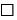 подачи первой (ых) заявки (ок) в государстве-участнике Парижской конвенции (п.2 ст.20 Закона)

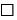  подачи более ранней заявки в НИИС в соответствии с п. 4  ст. 20 Закона

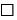  подачи первоначальной заявки в НИИС в соответствии с п. 5 ст. 20 Закона

(номер заявки _________________, дата подачи _________________)

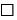 поступления дополнительных материалов к более ранней заявке (п. 3 ст. 20 Закона)


Заполняется только при испрашивании приоритета по дате, более ранней, чем дата подачи заявки в НИИС

Прошу (просим) установить приоритет промышленного образца по дате:

подачи первой (ых) заявки (ок) в государстве-участнике Парижской конвенции (п.2 ст.20 Закона)

 подачи более ранней заявки в НИИС в соответствии с п. 4  ст. 20 Закона

 подачи первоначальной заявки в НИИС в соответствии с п. 5 ст. 20 Закона

(номер заявки _________________, дата подачи _________________)

поступления дополнительных материалов к более ранней заявке (п. 3 ст. 20 Закона)


Заполняется только при испрашивании приоритета по дате, более ранней, чем дата подачи заявки в НИИС

Прошу (просим) установить приоритет промышленного образца по дате:

подачи первой (ых) заявки (ок) в государстве-участнике Парижской конвенции (п.2 ст.20 Закона)

 подачи более ранней заявки в НИИС в соответствии с п. 4  ст. 20 Закона

 подачи первоначальной заявки в НИИС в соответствии с п. 5 ст. 20 Закона

(номер заявки _________________, дата подачи _________________)

поступления дополнительных материалов к более ранней заявке (п. 3 ст. 20 Закона)


Заполняется только при испрашивании приоритета по дате, более ранней, чем дата подачи заявки в НИИС

Прошу (просим) установить приоритет промышленного образца по дате:

подачи первой (ых) заявки (ок) в государстве-участнике Парижской конвенции (п.2 ст.20 Закона)

 подачи более ранней заявки в НИИС в соответствии с п. 4  ст. 20 Закона

 подачи первоначальной заявки в НИИС в соответствии с п. 5 ст. 20 Закона

(номер заявки _________________, дата подачи _________________)

поступления дополнительных материалов к более ранней заявке (п. 3 ст. 20 Закона)


Заполняется только при испрашивании приоритета по дате, более ранней, чем дата подачи заявки в НИИС

Прошу (просим) установить приоритет промышленного образца по дате:

подачи первой (ых) заявки (ок) в государстве-участнике Парижской конвенции (п.2 ст.20 Закона)

 подачи более ранней заявки в НИИС в соответствии с п. 4  ст. 20 Закона

 подачи первоначальной заявки в НИИС в соответствии с п. 5 ст. 20 Закона

(номер заявки _________________, дата подачи _________________)

поступления дополнительных материалов к более ранней заявке (п. 3 ст. 20 Закона)


Заполняется только при испрашивании приоритета по дате, более ранней, чем дата подачи заявки в НИИС

Прошу (просим) установить приоритет промышленного образца по дате:

подачи первой (ых) заявки (ок) в государстве-участнике Парижской конвенции (п.2 ст.20 Закона)

 подачи более ранней заявки в НИИС в соответствии с п. 4  ст. 20 Закона

 подачи первоначальной заявки в НИИС в соответствии с п. 5 ст. 20 Закона

(номер заявки _________________, дата подачи _________________)

поступления дополнительных материалов к более ранней заявке (п. 3 ст. 20 Закона)


№ первой, более ранней, первоначальной заявки
Дата испрашиваемого приоритета
Дата испрашиваемого приоритета
(33) Код страны подачи по ST.3 (при испрашивании конвенционного приоритета)
(33) Код страны подачи по ST.3 (при испрашивании конвенционного приоритета)
(33) Код страны подачи по ST.3 (при испрашивании конвенционного приоритета)
(54) Название промышленного образца

Соблюдены требования п. 4 ст. 9 Закона
(54) Название промышленного образца

Соблюдены требования п. 4 ст. 9 Закона
(54) Название промышленного образца

Соблюдены требования п. 4 ст. 9 Закона
(54) Название промышленного образца

Соблюдены требования п. 4 ст. 9 Закона
(54) Название промышленного образца

Соблюдены требования п. 4 ст. 9 Закона
(54) Название промышленного образца

Соблюдены требования п. 4 ст. 9 Закона
(98) Адрес для переписки (полный почтовый адрес и имя адресата)

Телефон:       Мобильный телефон          Факс:

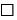 Не возражаю против информационных уведомлений о статусе поданной заявки постредством смс сообщений.


(98) Адрес для переписки (полный почтовый адрес и имя адресата)

Телефон:       Мобильный телефон          Факс:

Не возражаю против информационных уведомлений о статусе поданной заявки постредством смс сообщений.


(98) Адрес для переписки (полный почтовый адрес и имя адресата)

Телефон:       Мобильный телефон          Факс:

Не возражаю против информационных уведомлений о статусе поданной заявки постредством смс сообщений.


(98) Адрес для переписки (полный почтовый адрес и имя адресата)

Телефон:       Мобильный телефон          Факс:

Не возражаю против информационных уведомлений о статусе поданной заявки постредством смс сообщений.


(98) Адрес для переписки (полный почтовый адрес и имя адресата)

Телефон:       Мобильный телефон          Факс:

Не возражаю против информационных уведомлений о статусе поданной заявки постредством смс сообщений.


(98) Адрес для переписки (полный почтовый адрес и имя адресата)

Телефон:       Мобильный телефон          Факс:

Не возражаю против информационных уведомлений о статусе поданной заявки постредством смс сообщений.


(74) Патентный поверенный (полное имя, регистрационный номер, адрес) или представитель заявителя(ей) (полное имя или наименование, адрес)                                                                 +
(74) Патентный поверенный (полное имя, регистрационный номер, адрес) или представитель заявителя(ей) (полное имя или наименование, адрес)                                                                 +
(74) Патентный поверенный (полное имя, регистрационный номер, адрес) или представитель заявителя(ей) (полное имя или наименование, адрес)                                                                 +
(74) Патентный поверенный (полное имя, регистрационный номер, адрес) или представитель заявителя(ей) (полное имя или наименование, адрес)                                                                 +
(74) Патентный поверенный (полное имя, регистрационный номер, адрес) или представитель заявителя(ей) (полное имя или наименование, адрес)                                                                 +
(74) Патентный поверенный (полное имя, регистрационный номер, адрес) или представитель заявителя(ей) (полное имя или наименование, адрес)                                                                 +
Перечень прилагаемых документов
Кол-во л. в 1 экз.
Кол-во экз.
Кол-во экз.
Кол-во экз.
Основание для возникновения права на подачу заявки и получение патента (без представления документа):

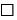 заявитель является работодателем и соблюдены условия п. 2 ст. 10 Закона

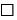 переуступка права работодателем или его правопреемником

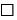 переуступка права автором или его правопреемником

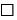 право наследования

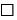 приложение к заявлению


Основание для возникновения права на подачу заявки и получение патента (без представления документа):

заявитель является работодателем и соблюдены условия п. 2 ст. 10 Закона

переуступка права работодателем или его правопреемником

переуступка права автором или его правопреемником

право наследования

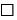 описание промышленного образца


Основание для возникновения права на подачу заявки и получение патента (без представления документа):

заявитель является работодателем и соблюдены условия п. 2 ст. 10 Закона

переуступка права работодателем или его правопреемником

переуступка права автором или его правопреемником

право наследования

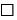 комплект изображений изделия


Основание для возникновения права на подачу заявки и получение патента (без представления документа):

заявитель является работодателем и соблюдены условия п. 2 ст. 10 Закона

переуступка права работодателем или его правопреемником

переуступка права автором или его правопреемником

право наследования

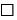 чертеж (и) и иные материалы


Основание для возникновения права на подачу заявки и получение патента (без представления документа):

заявитель является работодателем и соблюдены условия п. 2 ст. 10 Закона

переуступка права работодателем или его правопреемником

переуступка права автором или его правопреемником

право наследования

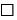 документ об оплате подачи заявки


Основание для возникновения права на подачу заявки и получение патента (без представления документа):

заявитель является работодателем и соблюдены условия п. 2 ст. 10 Закона

переуступка права работодателем или его правопреемником

переуступка права автором или его правопреемником

право наследования

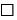 документ, подтверждающий наличие оснований для уменьшения размера оплаты


Основание для возникновения права на подачу заявки и получение патента (без представления документа):

заявитель является работодателем и соблюдены условия п. 2 ст. 10 Закона

переуступка права работодателем или его правопреемником

переуступка права автором или его правопреемником

право наследования

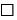 копия (и) первой(ых) заявки (ок) (при испрашивании конвенционного приоритета)


(место для штампа НИИС)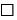 документы заявки на иностранном языке


(место для штампа НИИС)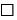 доверенность, удостоверяющая полномочия патентного поверенного или представителя


(место для штампа НИИС)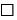 другой документ (указать)


(место для штампа НИИС)
(72) Автор(ы)

(указывается

полное имя)
(97) Полный почтовый адрес местожительства, включая наименование страны и ее код по стандарту ВОИС ST.3, если он установлен
Подпись (и) автора (ов)- заявителя (ей) и/или автора (ов), уступившего(их) право на получение патента
Подпись (и) автора (ов)- заявителя (ей) и/или автора (ов), уступившего(их) право на получение патента
Подпись (и) автора (ов)- заявителя (ей) и/или автора (ов), уступившего(их) право на получение патента
Подпись (и) автора (ов)- заявителя (ей) и/или автора (ов), уступившего(их) право на получение патента
Я (мы) _____________________________________________________________________
                                          (Ф.И.О. (при его наличии))
 прошу (просим) не упоминать меня (нас) как автора (ов) при публикации сведений о выдаче патента 
Подпись (и) автора (ов):
Я (мы) _____________________________________________________________________
                                          (Ф.И.О. (при его наличии))
 прошу (просим) не упоминать меня (нас) как автора (ов) при публикации сведений о выдаче патента 
Подпись (и) автора (ов):
Я (мы) _____________________________________________________________________
                                          (Ф.И.О. (при его наличии))
 прошу (просим) не упоминать меня (нас) как автора (ов) при публикации сведений о выдаче патента 
Подпись (и) автора (ов):
Я (мы) _____________________________________________________________________
                                          (Ф.И.О. (при его наличии))
 прошу (просим) не упоминать меня (нас) как автора (ов) при публикации сведений о выдаче патента 
Подпись (и) автора (ов):
Я (мы) _____________________________________________________________________
                                          (Ф.И.О. (при его наличии))
 прошу (просим) не упоминать меня (нас) как автора (ов) при публикации сведений о выдаче патента 
Подпись (и) автора (ов):
Я (мы) _____________________________________________________________________
                                          (Ф.И.О. (при его наличии))
 прошу (просим) не упоминать меня (нас) как автора (ов) при публикации сведений о выдаче патента 
Подпись (и) автора (ов):
Подпись

Подпись (и) заявителя (ей), не являющегося (ихся) автором (ами), дата подписания (при подписании от имени юридического лица подпись руководителя скрепляется печатью)
Подпись

Подпись (и) заявителя (ей), не являющегося (ихся) автором (ами), дата подписания (при подписании от имени юридического лица подпись руководителя скрепляется печатью)
Подпись

Подпись (и) заявителя (ей), не являющегося (ихся) автором (ами), дата подписания (при подписании от имени юридического лица подпись руководителя скрепляется печатью)
Подпись

Подпись (и) заявителя (ей), не являющегося (ихся) автором (ами), дата подписания (при подписании от имени юридического лица подпись руководителя скрепляется печатью)
Подпись

Подпись (и) заявителя (ей), не являющегося (ихся) автором (ами), дата подписания (при подписании от имени юридического лица подпись руководителя скрепляется печатью)
Подпись

Подпись (и) заявителя (ей), не являющегося (ихся) автором (ами), дата подписания (при подписании от имени юридического лица подпись руководителя скрепляется печатью)